DICKINSON ARMS UNVEILS STUNNING NEW LINE OF 1911 ADAM SERIES PISTOLS The ADAM Series 1911 Pistols in 9mm and .45 ACP Are Hand-Crafted with Amazing Detail Dickinson Arms, a world-renowned leader in high-quality firearms, proudly announces the ADAM Series of highly-detailed 1911 pistols. The ADAM Series of 1911s includes both a standard line and a premium line, with beautiful detail and a custom feel right out of the box.The 1911 pistol is the gold standard by which all semi-automatic pistols have been judged. The simple, yet elegant design has withstood years of development and still reigns supreme to many shooters. Dickinson Arms has unveiled their new ADAM Series of 1911s, available in both 9mm and .45 ACP. Each Dickinson 1911 is made with the same craftsmanship and attention to detail you would expect from the Dickinson brand.The Standard 1911 shares details across the line, with a forged steel barrel, slide, and frame. The 9x19mm Parabellum models have a 4.37-inch-long barrel and an overall length of 7.87 inches. These fine pistols have a 9-round capacity of 9mm. The .45 ACP models have a 5-inch barrel length and an overall length of 8.5 inches. They have a 7-round capacity. The standard models are available in a blued finish or a satin chrome finish, both with a synthetic grip. The Premium models come in a wide range of specialized finishes that will make shooters and collectors proud to own one. The Fireball model has a stunning case-hardened blued finish that must be seen to be completely appreciated. The Rainbow model is visually stunning as well with a finish that changes colors as you change the angle you hold it. The American Eagle model has a spectacular blue and gold finish with a beautiful bald eagle design. All of the Premium models come with wooden packaging options and are customizable depending on what you want. Learn more at Dickinson Arm’s website.About Dickinson ArmsDickinson Arms is a leader in stunning, hand-built, high-quality firearms. Whether it’s a pump shotgun, an inertia or gas-operated semi-automatic, a supremely balanced over & under, a side-by-side, or a carefully crafted 1911 pistol, you’ll feel the Dickinson difference the moment you pick one up. Wood and metal parts are perfectly shaped and hand-fitted together. Dickinson offers an extensive collection of shotguns and 1911s. At Dickinson Arms, we are building our reputation one firearm and one customer at a time. When you buy a Dickinson firearm, you become part of our family — and we pledge to support you with the finest products and the best U.S.-based customer support in the industry.Connect with us on social media: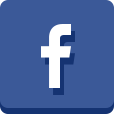 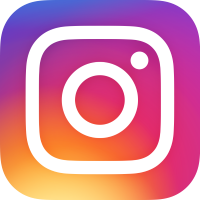 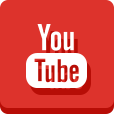 